Name:____________________________			Date:_________________________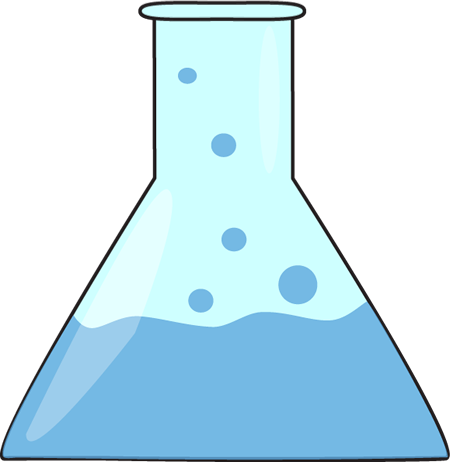 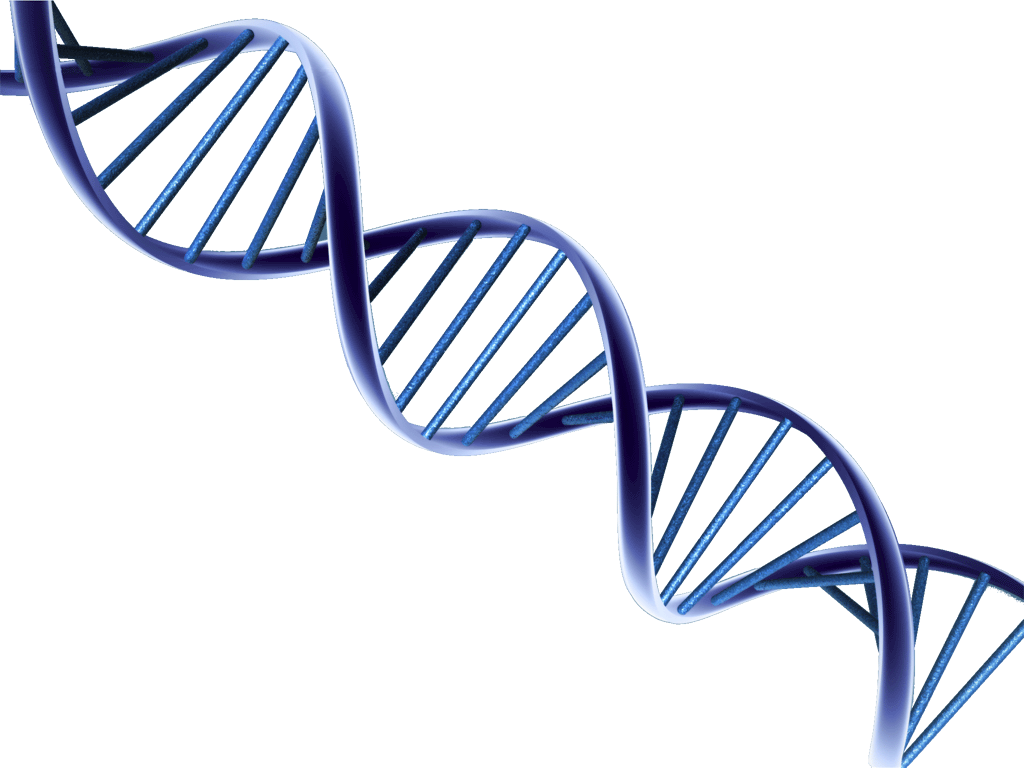 Directions: Read Unit 3 – Biotechnology on pages 48 – 58 and answer the following questions.MULTIPLE CHOICE____ 1.) Bio means:A study of.Life.Three. Science.____ 2.) An example of a fermented food is:Applesauce.Bologna.Cheese.Coffee.____ 3.) The earliest method of livestock improvement was probably by:Biotechnology.Crossbreeding.Gene splicing.Selection.____ 4.) The person providing the foundation for scientific study of heredity was:Gregor Johann MendelGeorge Washington CarverJoseph Glidden Thomas Jefferson ____ 5.) The genetic code of life is:Clone.DNA.Progeny.Thymine.____ 6.) Adenine, guanine, cytosine, and thymine are all:AcidsBasesDNAGenes____ 7.) Recombinant DNA technology is also known as:Bovine somatotropin (BST).Gene splicing.Porcine somatotropin (PST).X-Gal.____ 8.) Genetic engineering can be done to change:Animals.Microorganisms.Plants.All of the above.____ 9.) An important contribution of biotechnology to waste management is:Bacteria that consume oil.Disease-resistant bacteria.Ice-minus bacteria.Human bacteria.____ 10.) Chemical pollutants in water that may be decomposed or deactivated by bacteria	     Include:Chlorine.Fluoride.Iron.PCBs.MATCHING____ 1.) Fruits and grains 				a.) Bacteria linked to food poisoning ____ 2.) Yeast						b.) Controls blood sugar levels____ 3.) Silage						c.) Used to make alcoholic beverages____ 4.) Genetics					d.) Embryo ____ 5.) Genes					e.) Result of dominant gene____ 6.) Tall pea plants				f.) Deoxyribonucleic acid____ 7.) DNA						g.) Causes bread to rise____ 8.) Fertilized cell					h.) Fermented grains on forage____ 9.) Insulin 					i.) Heredity ____ 10.) Salmonella 					j.) DNA and bases 